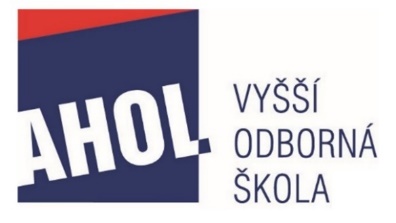 ZADÁNÍ ABSOLVENTSKÉ PRÁCEPro:Vzdělávací program:Forma studia:Název absolventské práce:Název absolventské práce v anglickém jazyceVedoucí absolventské práce:Datum zadání absolventské práce:Termín odevzdání:....................................................Ing. Jan Císařředitel školy